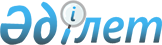 Шарбақты аудан мәслихатының 2010 жылғы 24 желтоқсандағы "2011 - 2013 жылдарға арналған аудан бюджеті туралы" N 155/32 шешіміне өзгерістер және толықтырулар енгізу туралы
					
			Күшін жойған
			
			
		
					Павлодар облысы Шарбақты аудандық мәслихатының 2011 жылғы 14 шілдедегі N 193/39 шешімі. Павлодар облысының Әділет департаментінде 2011 жылғы 27 шілдеде N 12-13-128 тіркелді. Күші жойылды - Павлодар облысы Шарбақты аудандық мәслихатының 2014 жылғы 21 шілдедегі № 1-35-112 хатымен      Ескерту. Күші жойылды - Павлодар облысы Шарбақты аудандық мәслихатының 21.07.2014 № 1-35-112 хатымен.

      Қазақстан Республикасының 2001 жылғы 23 қаңтардағы "Қазақстан Республикасындағы жергілікті мемлекеттік басқару және өзін-өзі басқару туралы" Заңының 6-бабы 1-тармағының 1)-тармақшасына, Қазақстан Республикасының 2008 жылғы 4 желтоқсандағы Бюджет кодексінің 106-бабы 2-тармағының 4)-тармақшасы және 109-бабының  5-тармағына сәйкес, аудандық мәслихат ШЕШІМ ЕТЕДІ:



      1. Шарбақты аудандық мәслихатының 2010 жылғы 24 желтоқсандағы "2011 - 2013 жылдарға арналған аудан бюджеті туралы" (мемлекеттік нормативтік құқықтық актілер Тізілімінде N 12-13-118, тіркеуге алынған 2011 жылғы 13 қаңтардағы ауданның "Трибуна" газетінің N 3, 2011 жылғы 20 қаңтардағы N 3 жарияланған) N 155/32 шешіміне өзгерістер және толықтырулар енгізілсін:



      1 тармақта:

      1) тармақшасында:

      "2362274" сандары "2367779" сандарымен ауыстырылсын;

      "2080471" сандары "2085976" сандарымен ауыстырылсын;

      2) тармақшасында:

      "2383796" сандары "2531401" сандарымен ауыстырылсын;

      5) тармақшасында:

      "-64217" сандары "-206317" сандарымен ауыстырылсын;

      6) тармақшасында:

      "64217" сандары "206317" сандарымен ауыстырылсын;



      4-1 тармағында:

      "1942" сандары "1300" сандарымен ауыстырылсын;

      "10630" сандары "7780" сандарымен ауыстырылсын;

      "13163" сандары "10160" сандарымен ауыстырылсын;

      "5720" сандары "2717" сандарымен ауыстырылсын;



      4-4, 4-5 тармақтары келесі мазмұнда толықтырылсын:



      "4-4. 2011 жылға арналған аудан бюджетінде білім беру объектілерінің құрылысы бойынша жобалау сметалық құжаттаманы әзірлеуге облыстық бюджеттен берілетін нысаналы даму трансферттері 12000 мың теңге көлемінде ескерілсін;



      4-5. 2011 жылға арналған аудан бюджетінде жұмыспен қамту 2020 Бағдарламасы бойынша тұрғын үй салуға және (немесе) сатып алуға республикалық бюджеттен берілетін бюджеттік кредиттер 142100 мың теңге көлемінде ескерілсін";



      осы шешімнің 1 қосымшасына сәйкес көрсетілген шешімнің 1 қосымшасы жаңа редакцияда баяндалсын.



      2. Осы шешімнің орындалуын бақылау аудандық мәслихаттың бюджет және әлеуметтік-экономикалық даму мәселесі жөніндегі тұрақты комиссиясына жүктелсін.



      3. Осы шешім 2011 жылғы 1 қаңтардан бастап қолданысқа енгізіледі.      Сессия төрағасы                            Т. Мұқанов      Аудандық мәслихат хатшысы                  Б. Паванов

Шарбақты аудандық мәслихатының

2011 жылғы 14 шілдедегі    

N 193/39 шешіміне      

қосымша              2011 жылға арналған аудандық бюджет
					© 2012. Қазақстан Республикасы Әділет министрлігінің «Қазақстан Республикасының Заңнама және құқықтық ақпарат институты» ШЖҚ РМК
				СанатыСанатыСанатыСанатыСомасы (мың теңге)СыныбыСыныбыСыныбыСомасы (мың теңге)Ішкі сыныбы               АтауыІшкі сыныбы               АтауыСомасы (мың теңге)12345I. Кірістер23677791Салық түсімдері27423001Кірістен түсетін табыс салығы1230962Жекелей табыс салығы12309603Әлеуметтік салық1037371Әлеуметтік салық10373704Меншік салығы406841Мүлік салығы163003Жер салығы63324Көлік құралдарының салығы156985Біржолғы жер салығы235405Тауарларға, жұмыс және қызмет көрсетуге арналған ішкі салықтар45172Акциздер15303Табиғи және басқадай қорды пайдаланудан түсетін түсімдер10914Кәсіпкерлік және кәсіптік қызметпен айналысқаны үшін алымдар189608Заң бойынша маңызы бар және (немесе) оған уәкілеттігі бар мемлекеттік органдар немесе лауазымды тұлғалардың құжаттарды бергені үшін алынатын міндетті төлемдер21961Мемлекеттік баж21962Салықтан басқа түсімдер747301Мемлекет меншігінен түсетін кірістер16005Мемлекет меншігіндегі мүлікті жалға алудан түсетін кірістер160006Салықтан басқа түсімдер58731Салықтан басқа түсімдер58733Негізгі қорды сатудан түсетін түсімдер10003Жерді және материалдық емес активтерді сату1001Жерді сату1004Трансферттік түсімдер208597602Жоғары мемлекеттік басқару органдарының трансферттері20859762Облыстық бюджеттің трансферттері2085976Функционалдық топФункционалдық топФункционалдық топФункционалдық топФункционалдық топСомасы (мың теңге)Функционалдық кіші топФункционалдық кіші топФункционалдық кіші топФункционалдық кіші топСомасы (мың теңге)Бюджеттік бағдарлама әкімшісіБюджеттік бағдарлама әкімшісіБюджеттік бағдарлама әкімшісіСомасы (мың теңге)Бағдарлама                 АтауыБағдарлама                 АтауыСомасы (мың теңге)123456II. Шығындар253140101Жалпы сипаттағы мемлекеттік қызметтер1991591Мемлекеттік басқарудың жалпы функциясын орындаушы өкілетті, атқарушы және өзге органдары178177112Аудан (облыстық маңызы бар қала) мәслихатының аппараты15257001Аудан (облыстық маңызы бар қала) мәслихатының қызметін қамтамасыз ету жөніндегі қызметтер15157003Мемлекеттік органдардың күрделі шығындары100122Аудан (облыстық маңызы бар қала) әкімінің аппараты38297001Аудан (облыстық маңызы бар қала) әкімінің қызметін қамтамасыз ету жөніндегі қызметтер38297123Қаладағы аудан, аудандық маңызы бар қаланың, кент, ауыл (село), ауылдық (селолық) округ әкімінің аппараты124623001Қаладағы аудан, аудандық маңызы бар қаланың, кент, ауыл (село), ауылдық (селолық) округ әкімінің қызметін қамтамасыз ету жөніндегі қызметтер120473022Мемлекеттік органдардың күрделі шығындары41502Қаржы қызметі10083452Аудандық қаржы бөлімі (облыстық маңызы бар қала)10083001Аудандық бюджетті орындау және коммуналдық меншік (облыстық маңызы бар қала) саласындағы мемлекеттік саясатты іске асыру жөніндегі қызметтер облыстық маңызы бар қала)9894011Коммуналдық меншікке түскен мүлікті есепке алу, сақтау, бағалау және сату1895Жоспарлау және статистикалық қызмет10899453Ауданның (облыстық маңызы бар қаланың) экономика және бюджеттік жоспарлау бөлімі10899001Экономикалық саясатты, мемлекеттік жоспарлау жүйесін қалыптастыру және дамыту және аудандық (облыстық маңызы бар қаланы) басқару саласындағы мемлекеттік саясатты іске асыру жөніндегі қызметтер10699004Мемлекеттік мекемелердің күрделі шығындары20002Қорғаныс91631Әскери мұқтаждар7002122Аудан (облыстық маңызы бар қала) әкімінің аппараты7002005Жалпыға бірдей әскери міндетті атқару шеңберіндегі іс-шаралар70022Төтенше жағдайлар жөніндегі жұмыстарды ұйымдастыру2161122Аудан (облыстық маңызы бар қала) әкімінің аппараты2161007Аудандық (қалалық) ауқымдағы дала өрттерінің, сондай-ақ мемлекеттік өртке қарсы қызмет органдары құрылмаған елді мекендерде өрттің алдын алу және оларды сөндіру жөніндегі іс-шаралар216104Білім беру12433061Мектепке дейінгі тәрбие және оқыту66364464Ауданның (облыстық маңызы бар қаланың) оқу бөлімі66364009Мектепке дейінгі тәрбие және оқыту ұйымдарының қызметін қамтамасыз ету66096021Мектеп мұғалімдеріне және мектепке дейінгі білім беру ұйымдарының тәрбиешілеріне біліктілік санаттары үшін үстемақы мөлшерін арттыру2682Бастауыш, негізгі орта және жалпы орта білім беру1130657123Қаладағы аудан, аудандық маңызы бар қала, кент, ауыл (село), ауылдық (селолық) округ әкімінің аппараты6598005Ауылдық (селолық) жерлерде балаларды мектепке дейін және кері тегін тасымалдауды ұйымдастыру6598464Ауданның (облыстық маңызы бар қаланың) оқу бөлімі1124059003Жалпы білім беру1101935006Балаларға қосымша білім беру221249Білім беру саласындағы өзге де қызметтер46285464Ауданның (облыстық маңызы бар қаланың) білім беру бөлімі34285001Жергілікті деңгейде білім беру саласындағы мемлекеттік саясатты іске асыру жөніндегі қызметтер11302005Ауданның (облыстық маңызы бар қаланың) мемлекеттік білім беру мекемелері үшін оқулықтар мен әдістемелік оқу жинағын сатып алу және жеткізу13675007Аудандық (қалалық) ауқымда мектеп олимпиадаларын және мектептен тыс іс–шаралар, конкурстар өткізу1355015Қорғаншыларға (қамқоршыларға) жетім баланы (жетім балаларды)  және ата-анасының қамқорлығынсыз қалған баланы (балаларды) қамтамасыз етуге ай сайын ақшалай қаражат төлеу6653020Үйде оқытылатын мүгедек балаларды құрал-жабдықтармен, бағдарламалық жинақпен қамтамасыз етуге1300466Ауданның сәулет (облыстық маңызы бар қаланың) қала құрылысы, құрылыс бөлімі12000037Білім беру объектілерін салу және қайта жаңғырту1200005Денсаулық сақтау4799Денсаулық сақтау саласындағы өзге де қызметтер479123Қаладағы аудан, аудандық маңызы бар қала, кент, ауыл (село), ауылдық (селолық) округ әкімінің аппараты479002Шұғыл жағдайларда ауыр науқасты адамдарды дәрігерлік көмек көрсететін ең жақын денсаулық сақтау мекемесіне жеткізуді ұйымдастыру47906Әлеуметтік көмек және әлеуметтік қамсыздандыру988312Әлеуметтік көмек83399123Қаладағы аудан, аудандық маңызы бар қала, кент, ауыл (село), ауылдық (селолық) округ әкімінің аппараты7988003Үйдегі мұқтаж азаматтарға әлеуметтік көмек көрсету7988451Ауданның (облыстық маңызы бар қаланың) жұмыспен қамту және әлеуметтік бағдарламалар бөлімі75411002Жұмыспен қамту бағдарламасы13121005Мемлекеттік атаулы әлеуметтік көмек4142007Жергілікті өкілетті органдардың шешімі бойынша мұқтаж азаматтардың жекелеген топтарына әлеуметтік көмек40743010Үйде тәрбиеленіп оқытылатын мүгедек балаларды материалдық қамтамасыз ету762014Үйдегі мұқтаж азаматтарға әлеуметтік көмек көрсету46701618 жасқа дейінгі балаларға мемлекеттік жәрдемақы3288017Мүгедектерді жекелей сауықтандыру бағдарламасына сәйкес мұқтаж мүгедектерді арнаулы гигиеналық құралдармен және қимылмен тілдесу мамандарының қызметін көрсету, жеке күтушімен қамтамасыз ету5445023Жұмыспен қамту орталықтарын құруға74439Әлеуметтік көмек және әлеуметтік қамтамасыз ету саласындағы басқа қызметтер15432451Ауданның (облыстық маңызы бар қаланың) жұмыспен қамту және әлеуметтік бағдарламалар бөлімі15432001Жергілікті деңгейде тұрғындарды жұмыспен қамтуды қамтамасыз ету және әлеуметтік бағдарламаларды іске асыру саласындағы мемлекеттік саясатты іске асыру жөніндегі қызметтер14302011Жәрдемақыларды және басқа да әлеуметтік төлемдерді есептеу, төлеу мен жеткізу бойынша қызметтерге ақы төлеу780021Мемлекеттік мекемелердің күрделі шығындары35007Тұрғын үй-коммуналдық шаруашылығы1823571Тұрғын үй шаруашылығы146552123Қаладағы аудан, аудандық маңызы бар қала, кент, ауыл (село), ауылдық (селолық) округ әкімінің аппараты116007Аудандық маңызы бар қаланың, кенттің, ауылдың (селоның), ауылдық (селолық) округтің мемлекеттік тұрғын үй қорының сақталуын ұйымдастыру116

 458Ауданның (облыстық маңызы бар қаланың) тұрғын үй-коммуналдық шаруашылық, жолаушылар көлігі және автомобиль жолдары бөлімі4336004Азаматтардың жекелеген санаттарын тұрғын үймен қамтамасыз ету4336466Ауданның сәулет (облыстық маңызы бар қаланың) қала құрылысы, құрылыс бөлімі142100003Мемлекеттік коммуналдық тұрғын үй қорының тұрғын үй құрылысы1421002Коммуналдық шаруашылық3503458Ауданның (облыстық маңызы бар қаланың) тұрғын–үй коммуналдық шаруашылығы, жолаушылар көлігі және автомобиль жолдары бөлімі3503012Сумен жабдықтау және су бөлу жүйесінің қызмет етуі791026Ауданның (облыстық маңызы бар қаланың) коммуналдық меншігіндегі жылу жүйелерін қолдануды ұйымдастыру27123Елді мекендерді абаттандыру32302123Қаладағы аудан, аудандық маңызы бар қала, кент, ауыл (село), ауылдық (селолық) округ әкімінің аппараты11882008Елді мекендерде көшелерді жарықтандыру6440009Елді мекендердің санитариясын қамтамасыз ету3500010Жерлеу орындарын күтіп-ұстау және туысы жоқ адамдарды жерлеу142011Елді мекендерді абаттандыру және көгалдандыру1800458Ауданның (облыстық маңызы бар қаланың) тұрғын–үй коммуналдық шаруашылығы, жолаушылар көлігі және автомобиль жолдары бөлімі20420016Елді мекендердің санитариясын қамтамасыз ету16360018Елді мекендерді көгалдандыру және абаттандыру406008Мәдениет, спорт, туризм және ақпараттық кеңістік1293961Мәдениет саласындағы қызмет82222123Қаладағы аудан, аудандық маңызы бар қала, кент, ауыл (село), ауылдық (селолық) округ әкімінің аппараты1884006Жергілікті деңгейде мәдени-сауық жұмыстарын қолдау1884457Ауданның (облыстық маңызы бар қаланың) мәдениет, тілдерді дамыту, дене шынықтыру және спорт бөлімі80338003Мәдени-сауық жұмысын қолдау803382Спорт2422457Ауданның (облыстық маңызы бар қаланың) мәдениет, тілдерді дамыту, дене шынықтыру және спорт бөлімі2422009Аудандық (облыстық маңызы бар қалалық) деңгейде спорттық жарыстар өткізу24223Ақпараттық кеңістік31349456Ауданның (облыстық маңызы бар қаланың) ішкі саясат бөлімі4080002Газеттер мен журналдар арқылы мемлекеттік ақпараттық саясат жүргізу3730005Телерадио хабарлар арқылы мемлекеттік ақпараттық саясат жүргізу350457Ауданның (облыстық маңызы бар қаланың) мәдениет, тілдерді дамыту, дене шынықтыру және спорт бөлімі27269006Аудандық (қалалық) кітапханалардың жұмыс істеуі26776007Мемлекеттік тілді және Қазақстан халықтарының басқа да тілдерін дамыту4939Ақпараттық кеңістік және мәдениет, спорт, туризмді ұйымдастыру жөніндегі өзге де қызметтер13403456Ауданның (облыстық маңызы бар қаланың) ішкі саясат бөлімі7101001Жергілікті деңгейде ақпарат, мемлекеттілікті нығайту және азаматтардың әлеуметтік сенімділігін қалыптастыруда мемлекеттік саясатты іске асыру жөніндегі қызметтер6373003Жастар саясаты саласындағы өңірлік бағдарламаларды іске асыру728457Ауданның (облыстық маңызы бар қаланың) мәдениет, тілдерді дамыту, дене шынықтыру және спорт бөлімі6302001Жергілікті деңгейде мәдениет және тілдерді дамыту, дене тәрбиесі және спорт саласындағы мемлекеттік саясатты іске асыру жөніндегі қызметтер630210Ауыл, су, орман, балық шаруашылығы, ерекше қорғалатын табиғи аумақтар, қоршаған ортаны және жануарлар әлемін қорғау, жер қатынастары416271Ауыл шаруашылығы10287453Ауданның (облыстық маңызы бар қаланың) экономика және бюджеттік жоспарлау бөлімі3878099Республикалық бюджеттің мақсатты трансферттері есебінен елді мекендердегі әлеуметтік сала мамандарын әлеуметтік қолдау шараларын жүзеге асыру3878473Ауданның (облыстық маңызы бар қаланың) ветеринария бөлімі6409001Жергілікті деңгейде ветеринария саласындағы мемлекеттік саясатты іске асыру жөніндегі қызметтер5733003Мемлекеттік мекемелердің күрделі шығындары176007Қаңғыбас иттер мен мысықтарды аулауды және жоюды ұйымдастыру5002Су шаруашылығы5500466Ауданның сәулет (облыстық маңызы бар қаланың) қала құрылысы, құрылыс  бөлімі5500012Сумен жабдықтау жүйесін дамыту55006Жер қатынастары10406463Ауданның (облыстық маңызы бар қаланың) жер қатынастары бөлімі10406001Аудан (облыстық маңызы бар қала) аумағында жер қатынастарын реттеу саласындағы мемлекеттік саясатты іске асыру жөніндегі қызметтер5373006Аудандық маңызы бар қалалардың, кенттердің, ауылдарды (селолардың), ауылдық (селолық) округтердің шекарасын белгілеу кезінде жүргізілетін жерге орналастыру4833007Мемлекеттік мекемелердің күрделі шығындары2009Ауыл, су, орман, балық шаруашылығы және қоршаған ортаны қорғау мен жер қатынастары саласындағы өзге де қызметтер15434473Ауданның (облыстық маңызы бар қаланың) ветеринария бөлімі15434011Эпизоотияға қарсы іс-шараларды өткізу1543411Өнеркәсіп, сәулет, қала құрылысы және құрылыс қызметі158082Сәулет, қала құрылысы және құрылыс қызметі15808466Ауданның сәулет (облыстық маңызы бар қаланың) қала құрылысы, құрылыс бөлімі15808001Құрылыс, облыс қалаларының, аудандарының және елді мекендерінің сәулеттік бейнесін жақсарту саласындағы мемлекеттік саясатты іске асыру және ауданның (облыстық маңызы бар қаланың) аумағын оңтайлау және тиімді қала құрылыстық игеруді қамтамасыз ету жөніндегі қызметтер7858013Аудан аумағында қала құрылысын дамытудың кешенді схемаларын, аудандық (облыстық) маңызы бар қалалардың, кенттердің және өзге де ауылдық елді мекендердің бас жоспарларын әзірлеу7800015Мемлекеттік мекемелердің күрделі шығындары15012Көлік және коммуникация5861141Автомобиль көлігі584736123Қаладағы аудан, аудандық маңызы бар қала, кент, ауыл (село), ауылдық (селолық) округ әкімінің аппараты20862013Аудандық маңызы бар қалаларда, кенттерде, ауылдарда (селоларда), ауылдық (селолық) округтерде автомобиль жолдарын қолдануды қамтамасыз ету20862458Ауданның тұрмыстық коммуналдық шаруашылық, жолаушылар көлігі және автомобиль жолдары бөлімі (облыстық маңызы бар қалалар)563874022Көлік инфрақұрылымын дамыту539636023Автомобиль жолдарын қолдануды қамтамасыз ету242389Көлік және коммуникациялар саласындағы өзге де қызметтер1378458Ауданның тұрмыстық-коммуналдық шаруашылық, жолаушылар көлігі және автомобиль жолдары бөлімі (облыстық маңызы бар қалалар)1378024Кентішілік (қалаішілік) және ауданішілік қоғамдық жолаушылар тасымалдарын ұйымдастыру137813Басқалар220143Кәсіпкерлік қызметті қолдау және бәсекелестікті қорғау303454Ауданның (облыстық маңызы бар қаланың) кәсіпкерлік бөлімі303006Кәсіпкерлік қызметті қолдау3039Басқалар21711451Жұмыспен қамту және әлеуметтік бағдарламалар бөлімі (облыстық маңызы бар қалалар)2496022"Бизнестің жол картасы – 2020" бағдарламасы шеңберінде жеке меншік кәсіпкерлікті қолдау2496452Аудандық қаржы бөлімі (облыстық маңызы бар қалалар)1000012Ауданның (облыстық маңызы бар қаланың) жергілікті атқарушы органының резерві1000454Ауданның (облыстық маңызы бар қаланың) кәсіпкерлік және ауылшаруашылық бөлімі12385001Кәсіпкерлікті дамыту, өнеркәсіп және ауыл шаруашылық (облыстық маңызы бар қала) саласындағы мемлекеттік саясатты іске асыру жөніндегі қызметтер12385458Ауданның (облыстық маңызы бар қаланың) тұрғын үй-коммуналдық шаруашылығы, жолаушылар көлігі және автомобиль жолдары бөлімі5830001Жергілікті деңгейде тұрғын үй-коммуналдық шаруашылығы, жолаушылар көлігі және автомобиль жолдары саласындағы мемлекеттік саясатты іске асыру жөніндегі қызметтер5730013Мемлекеттік мекемелердің күрделі шығындары10015Трансферттер31471Трансферттер3147452Аудандық қаржы бөлімі (облыстық маңызы бар қалалар)3147006Нысаналы пайдаланылмаған (толық пайдаланылмаған) трансферттерді қайтару3147III. БЮДЖЕТТЕН ТАЗА НЕСИЕЛЕНДІРУ40195БЮДЖЕТТІК КРЕДИТТЕР4286610Ауыл, су, орман, балық шаруашылығы және айналамен қоршаған ортаны қорғау және жануарлар әлемі, жер қатынастары428661Ауыл шаруашылығы42866453Аудандық экономика және бюджеттік жоспарлау бөлімі (облыстық маңызы бар қалалар)42866006Республикалық бюджеттің мақсатты трансферттері есебінен елді мекендердегі әлеуметтік сала мамандарын әлеуметтік қолдау шараларын жүзеге асыру үшін бюджеттік кредиттер42866Бюджеттік кредиттерді өтеу26715Бюджеттік кредиттерді өтеу267101Бюджеттік кредиттерді өтеу26711Мемлекеттік бюджеттен берілген бюджеттік кредиттерді өтеу267113Жеке тұлғаларға жергілікті бюджеттен берілген бюждеттік кредиттерді өтеу2671IV. ҚАРЖЫЛЫҚ АКТИВТЕРМЕН ОПЕРАЦИЯ БОЙЫНША САЛЬДО2500Қаржылық активтерді сатып алу250013Басқалар25009Басқалар2500452Ауданның (облыстық маңызы бар қаланың) қаржы бөлімі2500014Заңды тұлғалардың жарғылық капиталын қалыптастыру немесе арттыру2500V. БЮДЖЕТ ТАПШЫЛЫҒЫ (ПРОФИЦИТ)-206317VI. БЮДЖЕТ ТАПШЫЛЫҒЫН ҚАРЖЫЛАНДЫРУ (ПРОФИЦИТТІ ПАЙДАЛАНУ)2063177Қарыздар түсімі18496501Мемлекеттік ішкі қарыздар1849652Қарыз алу келісім-шарттары18496503Ауданның (облыстық маңызы бар қаланың) жергілікті атқарушы органы алатын қарыздар18496516Қарыздарды өтеу26711Қарыздарды өтеу2671452Аудандық қаржы бөлімі (облыстық маңызы бар қалалар)2671008Жергілікті атқарушы органның  жоғары тұрған бюджет алдындағы борышын өтеу26718Бюджеттік қаражат қалдығының қозғалысы2402301Бос қалған бюджет қаражаты240231Бос қалған бюджет қаражаты2402301Бос қалған бюджет қаражаты24023